Estado do Rio Grande do Sul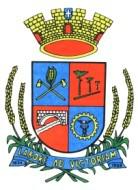 Prefeitura Municipal de Getúlio VargasAv. Firmino Girardello, 85 – Centro Fone (54) 3341-1600 E-mail: administracao@pmgv.rs.gov.br-site: www.pmgv.rs.gov.brLEI Nº 5.815 DE 16 DE ABRIL DE 2021Autoriza o Poder Executivo Municipal a abrir noOrçamento	Programa	de	2021,	um	CréditoEspecial  no valor  de  R$ 5.340,28 (cinco  mil,trezentos	e	quarenta	reais	e	vinte	e	oitocentavos), destinado às ações afetas a Portaria nº3.830/20, na Secretaria Municipal de Saúde eAssistência Social de Getúlio Vargas RS.MAURICIO SOLIGO, Prefeito Municipal de Getúlio Vargas, Estado do Rio Grande do Sul, faz saber que a Câmara Municipal de Vereadores aprovou e ele sanciona a promulga a seguinte Lei:Art. 1º Fica o Poder Executivo Municipal autorizado a abrir no Orçamento Programa de 2021, um Crédito Especial no valor de R$ 5.340,28 (cinco mil, trezentos e quarenta reais e vinte e oito centavos), destinados a execução das ações afetas ao que determina a Portaria M.S. nº 3.830/20, na Secretaria Municipal de Saúde e Assistência Social, com a seguinte classificação funcional e econômica:SECRETARIA MUNICIPAL DE SAÚDE E ASSISTÊNCIA SOCIALFUNDO MUNICIPAL DA SAÚDESaúde 10.04.10.301. Atenção Básica10.04.10.301.0019. Programas Integrados10.04.10.301.0019.2.223-Manutenção da PORTARIA Nº. 3.830/20-PREVINE BRASILObjetivo: A Portaria nº. 3.830/20 repassa ao Município, incentivo financeiro Federal e tem por finalidade apoiar e manter o bom funcionamento dos Serviços ofertados pelo Município de acordo com oArt. 2º Servirá de recurso para a cobertura do Crédito Especial autorizado no artigo 1º desta Lei, a redução parcial das seguintes dotações orçamentárias:MAIOR ARRECADAÇÃO:I - Receita originária da transferência de recursos financeiros da União, por intermédio daArt. 3º Esta Lei entrará em vigor na data de sua publicação.PREFEITURA MUNICIPAL DE GETÚLIO VARGAS, 16 de abril de 2021.MAURICIO SOLIGO,Prefeito Municipal.Registre-se e Publique-se.TATIANE GIARETTA,Secretária de Administração.Esta  Lei  foi  afixada  no  Mural  da  Prefeitura,  onde  sãoEstado do Rio Grande do Sul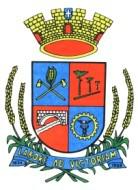 Prefeitura Municipal de Getúlio VargasAv. Firmino Girardello, 85 – Centro Fone (54) 3341-1600 E-mail: administracao@pmgv.rs.gov.br-site: www.pmgv.rs.gov.brdivulgados	os	atos	oficiais,	por	15	dias	a	contar	de16/04/2021.3.3.90.3.00.00 – Material de Consumo.................................................R$ 5.340,28(Recurso: 4500 – Atenção Básica)Programa Previne Brasil, no âmbito da Atenção Primária à Saúde.TOTAL DO CRÉDITO ESPECIAL................................................................R$ 5.340,28Portaria M.S. nº 3.830/20....................................................................................R$ 5.340,28(Recurso: 4500 – Atenção Básica)TOTAL DA REDUÇÃO ORÇAMENTÁRIA..................................................R$ 5.340,28